           09/10/2564เอกสารแนบ 1ตัวอย่างรายงานผลติดตามเร่งรัดการเบิกจ่ายงบประมาณ (รบจ.1)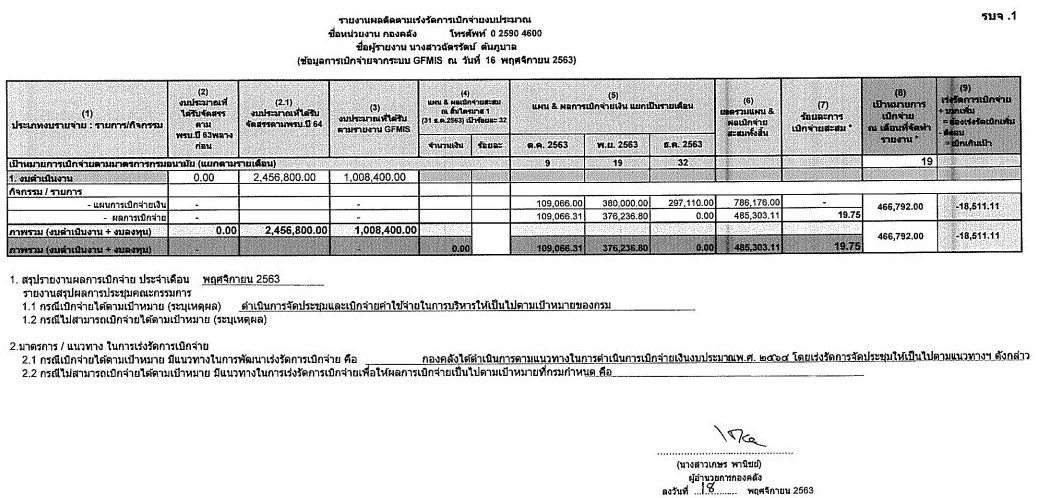 หน่วยงานเจ้าภาพหน่วยงานเจ้าภาพกองคลังตัวชี้วัดที่ 2.3ตัวชี้วัดที่ 2.3ร้อยละของการเบิกจ่ายงบประมาณ หน่วยงานที่รับการประเมินหน่วยงานที่รับการประเมินทุกหน่วยงานในสังกัดกรมอนามัย   คำนิยามคำนิยาม- การเบิกจ่ายงบประมาณ คือ การเร่งรัดการเบิกจ่ายงบประมาณประจำปี งบประมาณ พ.ศ. 2565 โดยประเมินจาก           ร้อยละของการเบิกจ่ายเงินงบประมาณ  3 ประเภท  ดังนี้ 1) ภาพรวม (ทุกงบประมาณรายจ่ายที่ได้รับจัดสรร ยกเว้นงบบุคลากร)2) รายจ่ายประจำ (งบดำเนินงาน งบอุดหนุน ยกเว้นงบบุคลากร)3) รายจ่ายลงทุน (ถ้ามี)  - เป้าหมายการเบิกจ่าย                                                                                  การกำหนดเป้าหมายการเบิกจ่ายกรมอนามัยอ้างอิงจากมาตรการเพิ่ม   ประสิทธิภาพการใช้จ่ายงบประมาณรายจ่ายประจำปีงบประมาณ พ.ศ. 2565   กระทรวงการคลัง   - เกณฑ์การพิจารณา1) พิจารณาตามความสามารถในการเบิกจ่ายเงินงบประมาณสะสมตามรายงานผลการเบิกจ่ายงบประมาณ พ.ศ. 2565 โดยใช้ฐานข้อมูลจากระบบการบริหารการเงินการคลังภาครัฐแบบอิเล็กทรอนิกส์ (GFMIS) ในรอบ 5 เดือนแรก     ณ วันที่ 28 กุมภาพันธ์ 2565 และรอบ 5 เดือนหลัง ณ วันที่ 31 กรกฎาคม 2565 แบ่งเป็น 3 ประเภท ดังนี้ภาพรวม คำนวณจากร้อยละผลการเบิกจ่ายสะสมทุกงบประมาณรายจ่าย  ที่หน่วยงานได้รับจัดสรร ณ วันสุดท้ายของการเบิกจ่ายในแต่ละรอบรายจ่ายประจำ คำนวณจากร้อยละผลการเบิกจ่ายสะสมของงบ  ดำเนินงาน และงบอุดหนุน 		รายจ่ายลงทุน คำนวณจากร้อยละผลการเบิกจ่ายสะสมที่หน่วยงาน  สามารถเบิกจ่ายได้ ยกเว้น สิ่งก่อสร้าง ที่แบ่งชำระเป็นงวดงาน งวดเงิน  จะคำนวณตามความก้าวหน้าของงานที่ระบุไว้ในร่าง TOR เฉพาะในปี  พ.ศ. 2565 2) หน่วยงานจัดทำรายงานผลติดตามเร่งรัดการเบิกจ่ายงบประมาณ (รบจ.1) โดยเรียกรายงานผลการเบิกจ่ายงบประมาณจากระบบ GFMIS ณ วันที่ 15ของทุกเดือน (หากติดวันหยุดให้เรียกรายงานฯ ในวันแรกของการทำงานและนำรายงานอัปโหลดขึ้นเว็บไซต์ให้แล้วเสร็จไม่เกินวันที่ 20 ของทุกเดือน 3) หน่วยงานสรุปรายงานผลการประชุมคณะกรรมการติดตามเร่งรัดการเบิกจ่ายงบประมาณ ประจำปีงบประมาณ พ.ศ. 2565 4) หน่วยงานที่ได้รับ / ขอจัดสรรงบประมาณเพิ่มระหว่างปี ให้นำงบประมาณที่ได้รับจัดสรรเพิ่มเติมมาเป็นฐานในการคำนวณด้วยวิธีการจัดเก็บข้อมูลวิธีการจัดเก็บข้อมูล หน่วยงานเจ้าภาพ (กองคลัง) จัดเก็บข้อมูลการเบิกจ่ายงบประมาณของหน่วยงานจากระบบการบริหารการเงินการคลังภาครัฐแบบอิเล็กทรอนิกส์ (GFMIS)แหล่งข้อมูลแหล่งข้อมูล ข้อมูลการเบิกจ่ายเงินงบประมาณจากระบบการบริหารการเงินการคลังภาครัฐ แบบอิเล็กทรอนิกส์ (GFMIS) รายการข้อมูล 1รายการข้อมูล 1 A = ผลการเบิกจ่ายงบประมาณ  (1) ภาพรวม			        (2) รายจ่ายประจำ				                              (3) รายจ่ายลงทุน (กรณีมีงบลงทุน)  รายการข้อมูล 2รายการข้อมูล 2  B = วงเงินงบประมาณที่ได้รับจัดสรร (1) ภาพรวม					 		            (2) รายจ่ายประจำ							 (3) รายจ่ายลงทุน (กรณีมีงบลงทุน)  หมายเหตุ :รอบที่ 1 : รอบ  5 เดือนแรก (ตุลาคม 2564 - กุมภาพันธ์ 2565) B หมายถึง วงเงินที่ได้รับจัดสรรทั้งปีงบประมาณ รอบที่ 2 : รอบ  5 เดือนหลัง (มีนาคม - กรกฎาคม 2565)B หมายถึง วงเงินที่ได้รับจัดสรรถึง ณ วันที่ 31 กรกฎาคม 2565สูตรคำนวณตัวชี้วัด สูตรคำนวณตัวชี้วัด = (A / B) x 100        ระยะเวลาประเมินผลระยะเวลาประเมินผลรอบที่ 1 : รอบ  5 เดือนแรก (ตุลาคม 2564 - กุมภาพันธ์ 2565)รอบที่ 2 : รอบ  5 เดือนหลัง (มีนาคม - กรกฎาคม 2565)เกณฑ์การประเมิน :   รอบที่ 1 : รอบ 5 เดือนแรก (ตุลาคม 2564 - กุมภาพันธ์ 2565) และ รอบที่ 2 : รอบ 5 เดือนหลัง (มีนาคม - กรกฎาคม 2565)เกณฑ์การประเมิน :   รอบที่ 1 : รอบ 5 เดือนแรก (ตุลาคม 2564 - กุมภาพันธ์ 2565) และ รอบที่ 2 : รอบ 5 เดือนหลัง (มีนาคม - กรกฎาคม 2565)เกณฑ์การประเมิน :   รอบที่ 1 : รอบ 5 เดือนแรก (ตุลาคม 2564 - กุมภาพันธ์ 2565) และ รอบที่ 2 : รอบ 5 เดือนหลัง (มีนาคม - กรกฎาคม 2565)รายละเอียดข้อมูลพื้นฐานร้อยละของการเบิกจ่ายงบประมาณ (ไม่รวมวงเงินที่ก่อหนี้ผูกพัน : PO.) ของกรมอนามัยรายละเอียดข้อมูลพื้นฐานร้อยละของการเบิกจ่ายงบประมาณ (ไม่รวมวงเงินที่ก่อหนี้ผูกพัน : PO.) ของกรมอนามัยรายละเอียดข้อมูลพื้นฐานร้อยละของการเบิกจ่ายงบประมาณ (ไม่รวมวงเงินที่ก่อหนี้ผูกพัน : PO.) ของกรมอนามัยผู้ให้ข้อมูลทางวิชาการ /ผู้ประสานงานตัวชี้วัดกองคลัง1. นางสาวทิตยา  ศุภกุลธาดาศิริ         นักวิชาการเงินและบัญชีปฏิบัติการ     โทรศัพท์ 0 2590 4601                โทรศัพท์มือถือ  09 0569 5426    E-mail : titaya.s@anamai.mail.go.th2. นางสาวกนกนาถ  ศรีกาญจน์          นักวิชาการเงินและบัญชี     โทรศัพท์ 0 2590 4600                โทรศัพท์มือถือ  08 4546 9950       E-mail : kanognart.s@anamai.mail.go.thกองคลัง1. นางสาวทิตยา  ศุภกุลธาดาศิริ         นักวิชาการเงินและบัญชีปฏิบัติการ     โทรศัพท์ 0 2590 4601                โทรศัพท์มือถือ  09 0569 5426    E-mail : titaya.s@anamai.mail.go.th2. นางสาวกนกนาถ  ศรีกาญจน์          นักวิชาการเงินและบัญชี     โทรศัพท์ 0 2590 4600                โทรศัพท์มือถือ  08 4546 9950       E-mail : kanognart.s@anamai.mail.go.thผู้รายงานตัวชี้วัด 1. นางสาวทิตยา  ศุภกุลธาดาศิริ          นักวิชาการเงินและบัญชีปฏิบัติการ     โทรศัพท์ 0 2590 4601                 โทรศัพท์มือถือ 09 0569 5426    E-mail : titaya.s@anamai.mail.go.th2. นางสาวกนกนาถ  ศรีกาญจน์          นักวิชาการเงินและบัญชี    โทรศัพท์ 0 2590 4600                 โทรศัพท์มือถือ  08 4546 9950       E-mail : kanognart.s@anamai.mail.go.th1. นางสาวทิตยา  ศุภกุลธาดาศิริ          นักวิชาการเงินและบัญชีปฏิบัติการ     โทรศัพท์ 0 2590 4601                 โทรศัพท์มือถือ 09 0569 5426    E-mail : titaya.s@anamai.mail.go.th2. นางสาวกนกนาถ  ศรีกาญจน์          นักวิชาการเงินและบัญชี    โทรศัพท์ 0 2590 4600                 โทรศัพท์มือถือ  08 4546 9950       E-mail : kanognart.s@anamai.mail.go.th